ΣΥΛΛΟΓΟΣ ΕΚΠΑΙΔΕΥΤΙΚΩΝ Π. Ε.                    Μαρούσι  28 – 10 – 2017                                                                                                                     ΑΜΑΡΟΥΣΙΟΥ                                                   Αρ. Πρ.: 224 Ταχ. Δ/νση: Κηφισίας 211                                           Τ. Κ. 15124 Μαρούσι                                                  Τηλ. : 210 8020697                                                                                         Πληροφ.: Δ. Πολυχρονιάδης (6945394406)     Email:syll2grafeio@gmail.com                                               Δικτυακός τόπος: http//: www.syllogosekpaideutikonpeamarousisou.gr                                                                                                ΠΡΟΣ                                                                   ΤΑ ΜΕΛΗ ΤΟΥ ΣΥΛΛΟΓΟΥΚοινοποίηση: Δ.Ο. Ε. ΥΠΠΕΘ Δ/νση Π. Ε. Β΄ Αθήνας Συλλόγους Εκπ/κών Π. Ε.Θέμα: « Προκήρυξη τρίωρης διευκολυντικής στάσης εργασίας  την Δευτέρα 30 – 10 – 2017 για τη συμμετοχή στην συγκέντρωση διαμαρτυρίας αναπληρωτών εκπαιδευτικών στο Υπουργείο Παιδείας.»Το Δ. Σ. του Συλλόγου Εκπ/κών Π. Ε. Αμαρουσίου, ύστερα από αίτημα του Π.Σ.Α.Ε.Π. (Πανελλήνιος Σύλλογος Αναπληρωτών και Ωρομίσθιων Εκπαιδευτικών Π. Ε.), προκηρύσσει 3ωρη διευκολυντική στάση εργασίας για τη Δευτέρα 30 – 10 – 2017, προκειμένου να συμμετέχουν οι συνάδελφοι αναπληρωτές εκπαιδευτικοί (και όποιοι άλλοι επιθυμούν) στη συγκέντρωση διαμαρτυρίας στις 13:30  στο Υπουργείο Παιδείας για μαζικούς μόνιμους διορισμούς, ίσα δικαιώματα μονίμων και αναπληρωτών εκπαιδευτικών, κάλυψη όλων των κενών όλων των ειδικοτήτων στην Π. Ε. με τους αντίστοιχους εκπαιδευτικούς, επαναφορά του υπεύθυνου δασκάλου ολοήμερου, δίχρονη υποχρεωτική προσχολική αγωγή και εκπαίδευση, όχι στη ενοποίηση των ΑΤΕΙ Βρεφονηπιοκόμων με τα πανεπιστημιακά τμήματα των Νηπιαγωγών, άμεση κάλυψη όλων των ΖΕΠ και τάξεων υποδοχής για τα προσφύγοπουλα, διαφάνεια και δικαίωμα βελτιώσεων στις τοποθετήσεις των αναπληρωτών, άμεση κάλυψη όλων των αναγκών σε παράλληλη στήριξη με ένα εκπαιδευτικό για κάθε παιδί.Η στάση εργασίας αφορά τις τρεις τελευταίες ώρες του απογευματινού (ολοήμερου) προγράμματος προκειμένου να διευκολυνθεί η συμμετοχή των συναδέλφων στην κινητοποίηση.Η παρούσα αποτελεί κοινοποίηση και προς τη Δ/νση Π. Ε. Β΄ Αθήνας. 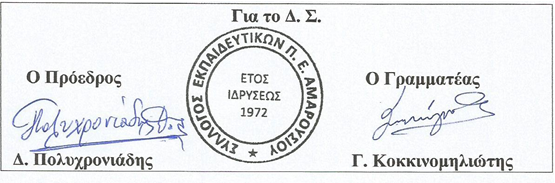 